MODELO DE RELATÓRIO DE PESQUISABOLSA DE PESQUISA  - Artigo 170Biossíntese de Partículas de Metal e sua Aplicação em Ensaios Catalíticos para o Tratamento de Águas ResiduaisNome do Proponente:Dra. Suzana Cimara BatistaAluno bolsista: Beatriz de Abreu, Isabela Galdino e Tainá R.VieiraPeriodo de referência: 2023/1Objetivos alcançados até o momento (No máximo 01 página):As nanopartículas metálicas têm despertado grande interesse devido à sua grande área de superfície de contato, alta condutividade, melhor natureza química e distintas propriedades. As nanopartículas de ferro na valência zero (nfez) agem como agentes redutores de compostos orgânicos e inorgânicos.Essas partículas podem variar de 10 a 100 nm de diâmetro, permitindo um maior acesso aos contaminantes. Sua principal característica é o alto potencial biocida. Além disso, após a oxidação, influencia os micro-organismos estimulando a atividade microbiológica pela biodisponibilidade do ferro oxidado, sendo por isso, considerado muito reativo e importante agente redutor de poluentes.Nesse sentido, buscando apresentar uma revisão bibliográfica acerca do tema, o presente estudo traz elementos teóricos sobre o uso do nfez na remediação de solos e águas contaminadas, considerando as principais características e performance do nfez nos processos, tipos de poluente que podem ser remediados, vantagens e viabilidade do uso dessa tecnologia.De acordo com todo o processo feito no laboratório é possível concluir que para o extrato mais prata é preciso continuar as análises porque por último o resultado foi inconclusivo.Quanto ao extrato puro a reação terminou. Dia 1 (08/05/23)Pesagem do capim cidreira na balança analítica: 10,0773 gMaceração do capim em um almofariz de porcelana com 55 ml de água destilada: 13 ml de extrato resultantePrimeira centrifugação: 12,5 ml de extratoSegunda centrifugação: 12,4 ml de extratoPesagem de nitrato de prata na balança analítica: 2,0195 gAdição do nitrato de prata no extratoSolução de extrato de capim cidreira + nitrato de prata foi guardada num pote de plásticoUm pouco de extrato puro foi guardado em outro pote de plástico, o qual foi enrolado em papel alumínioDia 2 (15/05/23)Materiais: 3 eppendorfs, 2 pipetas de pasteur (1 para extrato + prata e 1 para extrato puro)Dois eppendorfs com 1,5 ml cada de extrato + prata e 1 eppendorf com 1,5 ml de extrato puro centrifugados por 10 minutosFoi necessário completar o extrato puro com água destilada para encher a cubeta satisfatoriamenteAnálise das soluções no espectrofotômetroDia 3 (18/05/23)Materiais: 5 eppendorfs, 2 pipetas de pasteur (1 para extrato + prata e 1 para extrato puro)3 eppendorfs com 1,5 ml cada de extrato + prata e 2 eppendorfs com 1,5 ml de extrato puro centrifugados por 25 minutosAnálise das soluções no espectrofotômetroDia 4 (22/05/23)Materiais: 4 eppendorfs, 2 pipetas de pasteur (1 para extrato + prata e 1 para extrato puro)2 eppendorfs com 1,5 ml cada de extrato + prata e 2 eppendorfs com 1,5 ml de extrato puroCentrífuga: extrato + prata por 20 minutos, extrato puro por 15 minutosAnálise no espectrofotômetroDia 5 (25/05/23)Materiais :4 eppendorfs, 2 pipetas de pasteur (1 para extrato + prata e 1 para extrato puro)Mesmo procedimento (Centrífuga: 20 minutos para os dois extratos)Dia 6 (29/05/23)Materiais: 4 eppendorfs, 2 pipetas de pasteur (1 para extrato + prata e 1 para extrato puro)2 eppendorfs com 1,5 ml cada de extrato + prata e 2 eppendorfs com 1,5 ml de extrato puroRepetindo o procedimento do dia 4 e 5.Espectrofotômetro apresentou problemas e teve de ser reconfiguradoÚltima análise do extrato puroDia 7 (01/06/23)Materiais: 2 eppendorfs com extrato + prata, 1 pipeta de pasteurCentrífuga: 20 minutosAnálise no espectrofotômetroExtrato puro não é mais analisado no espectrofotômetro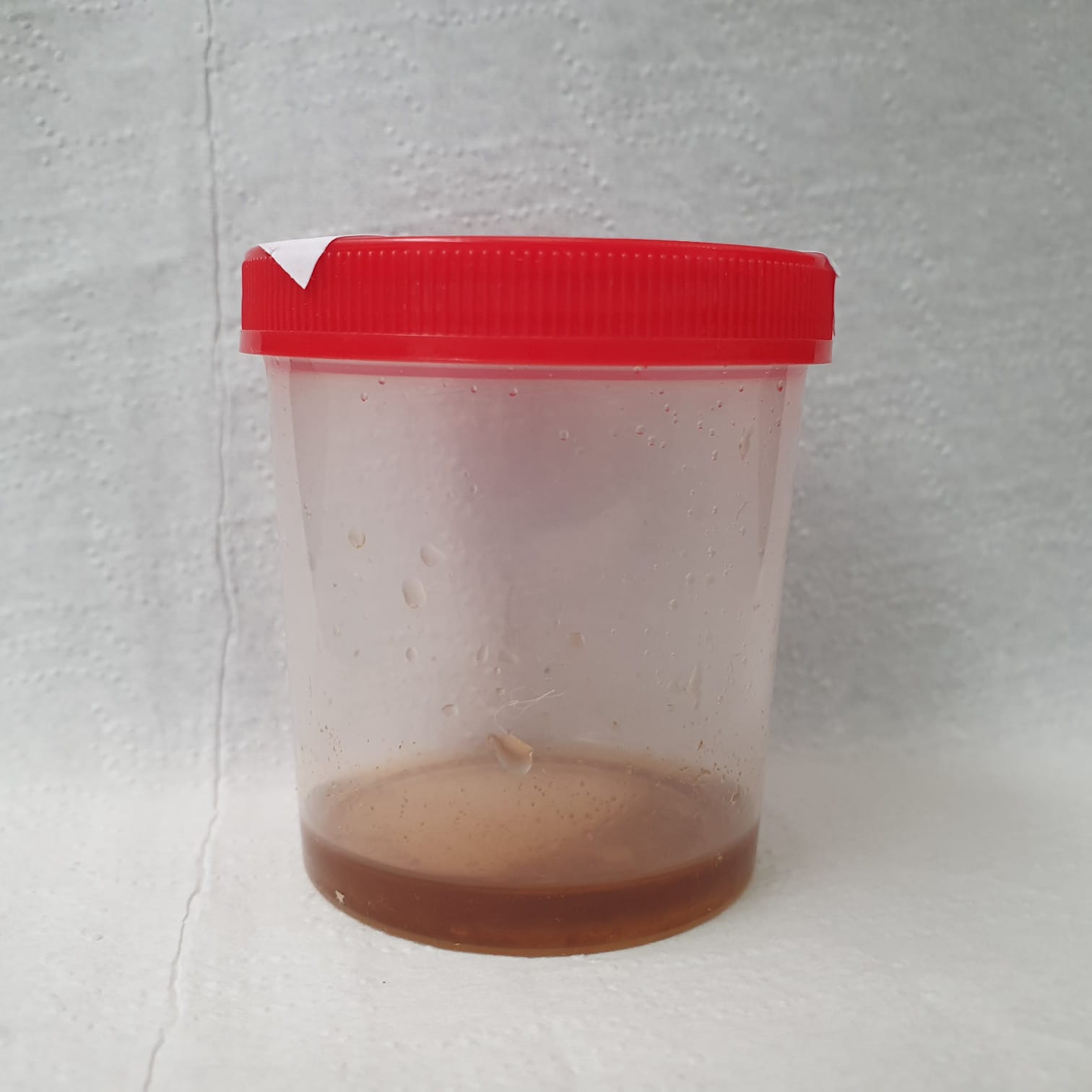 Extrato puro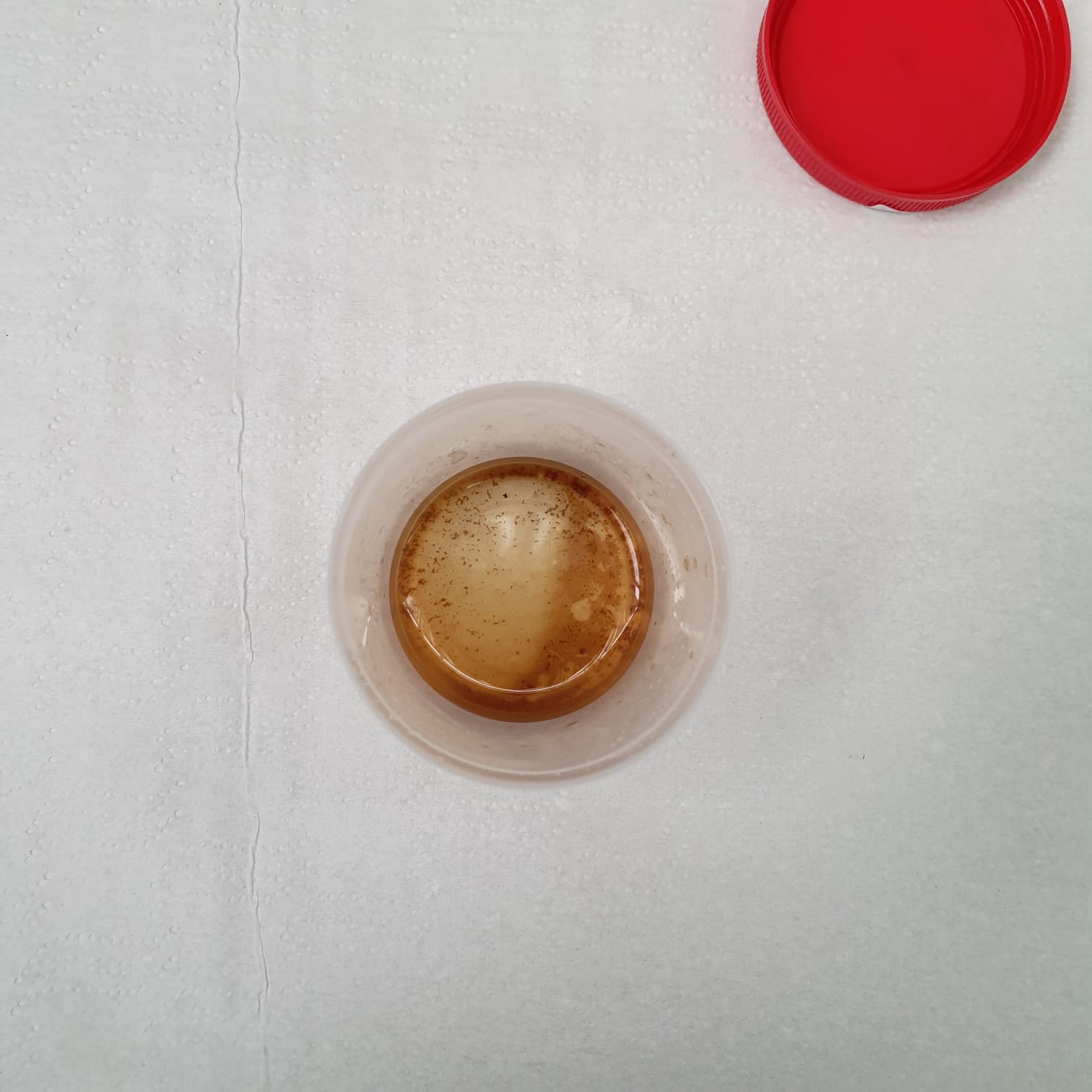 Extrato puro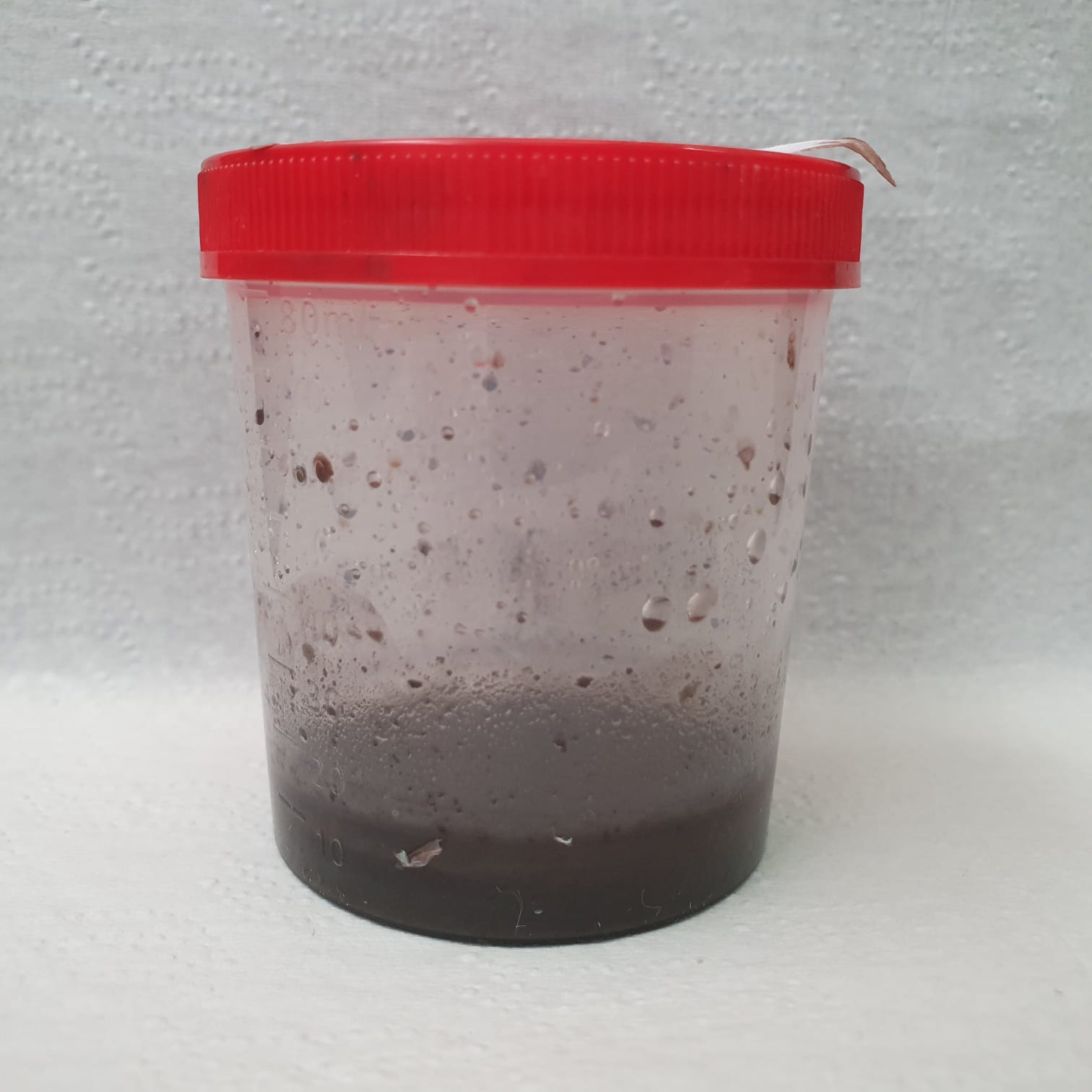 Extrato + prata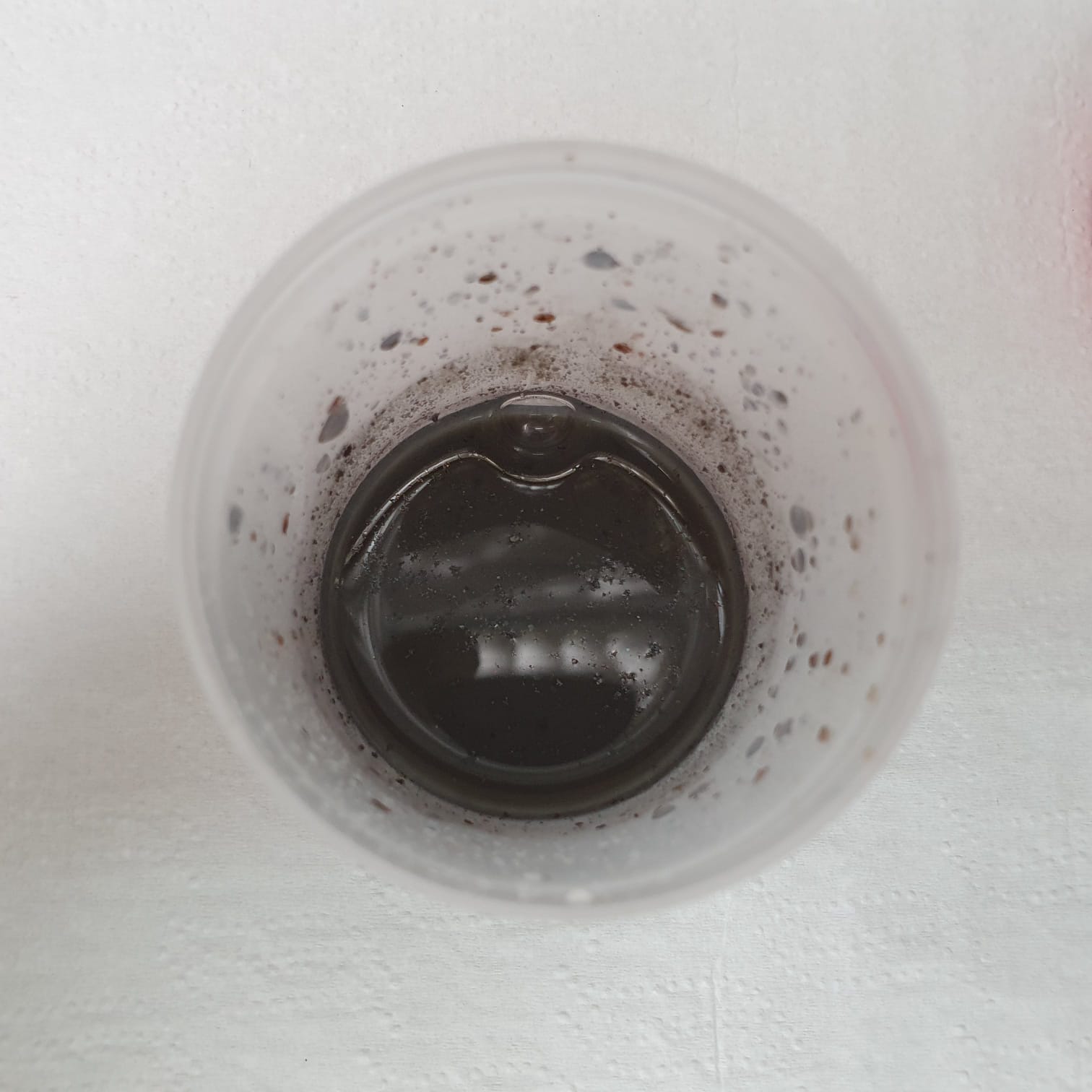 Extrato + prataDia 8 (05/06/23)Materiais: Materiais: 2 eppendorfs com extrato + prata, 1 pipeta de pasteurCentrífuga: 10 minutosO espectrofotômetro apresentou erro, por isso a amostra precisou ser analisada uma segunda vez. Como ela havia sido devolvida para o pote de plástico onde é armazenada, o extrato + prata precisou ser recolhido e centrifugado novamente, dessa vez por 20 minutos, pois apresentava mais resíduos sólidos.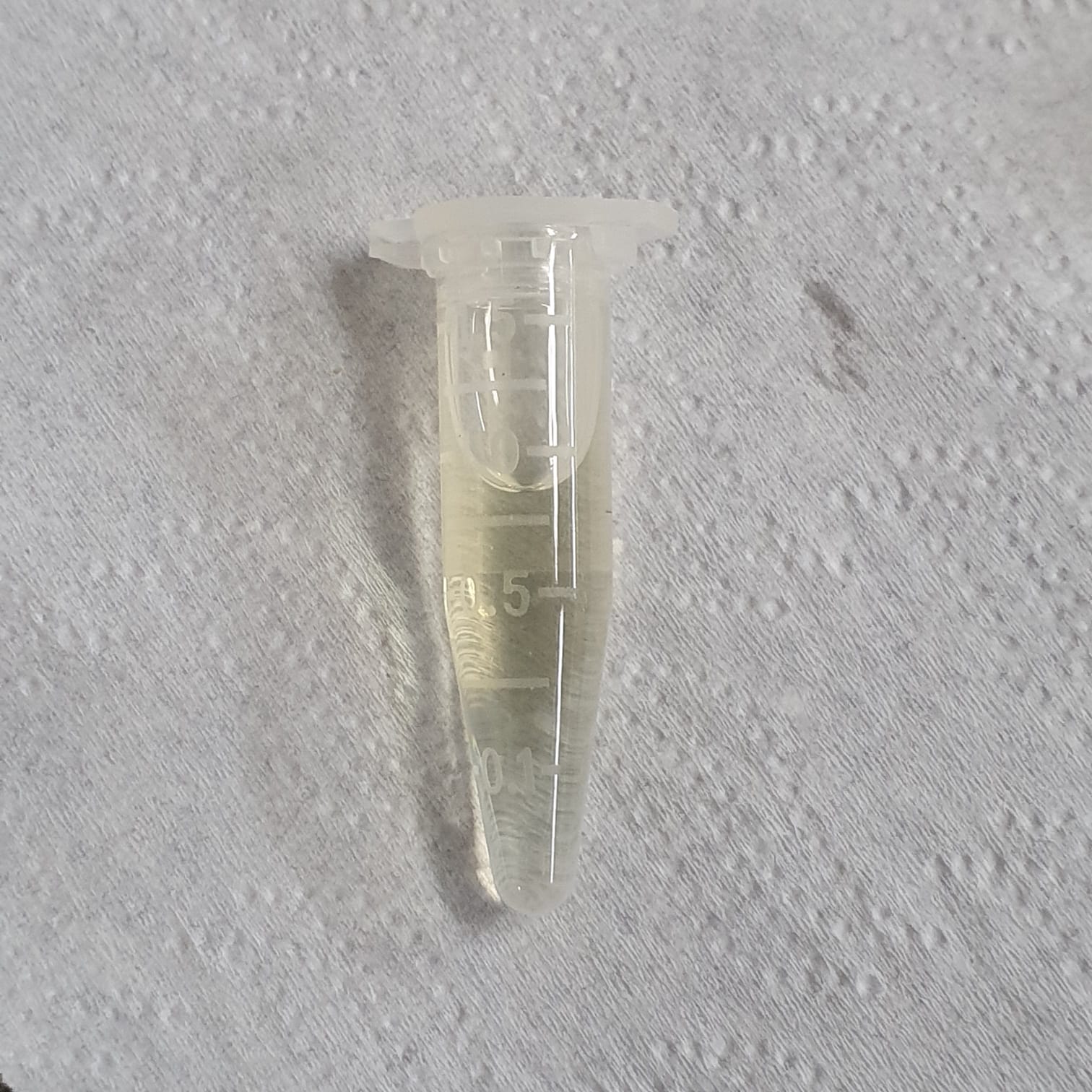 Extrato + prata após centrifugaçãoDia 9 (15/06/23)Materiais: 2 eppendorfs com extrato + prata, 1 pipeta de pasteurCentrífuga: 10 minutos (igualmente feito no dia 8).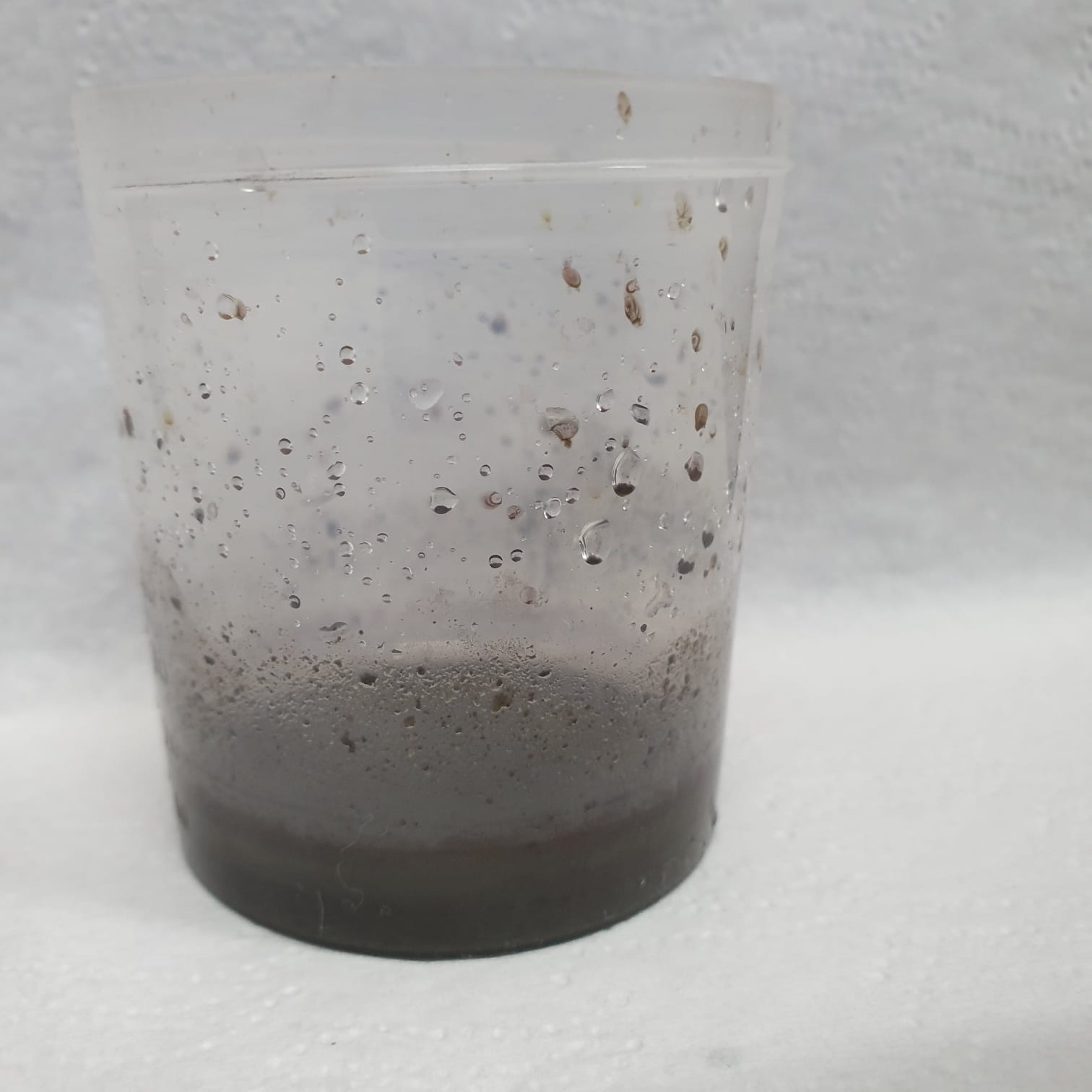 Extrato + prata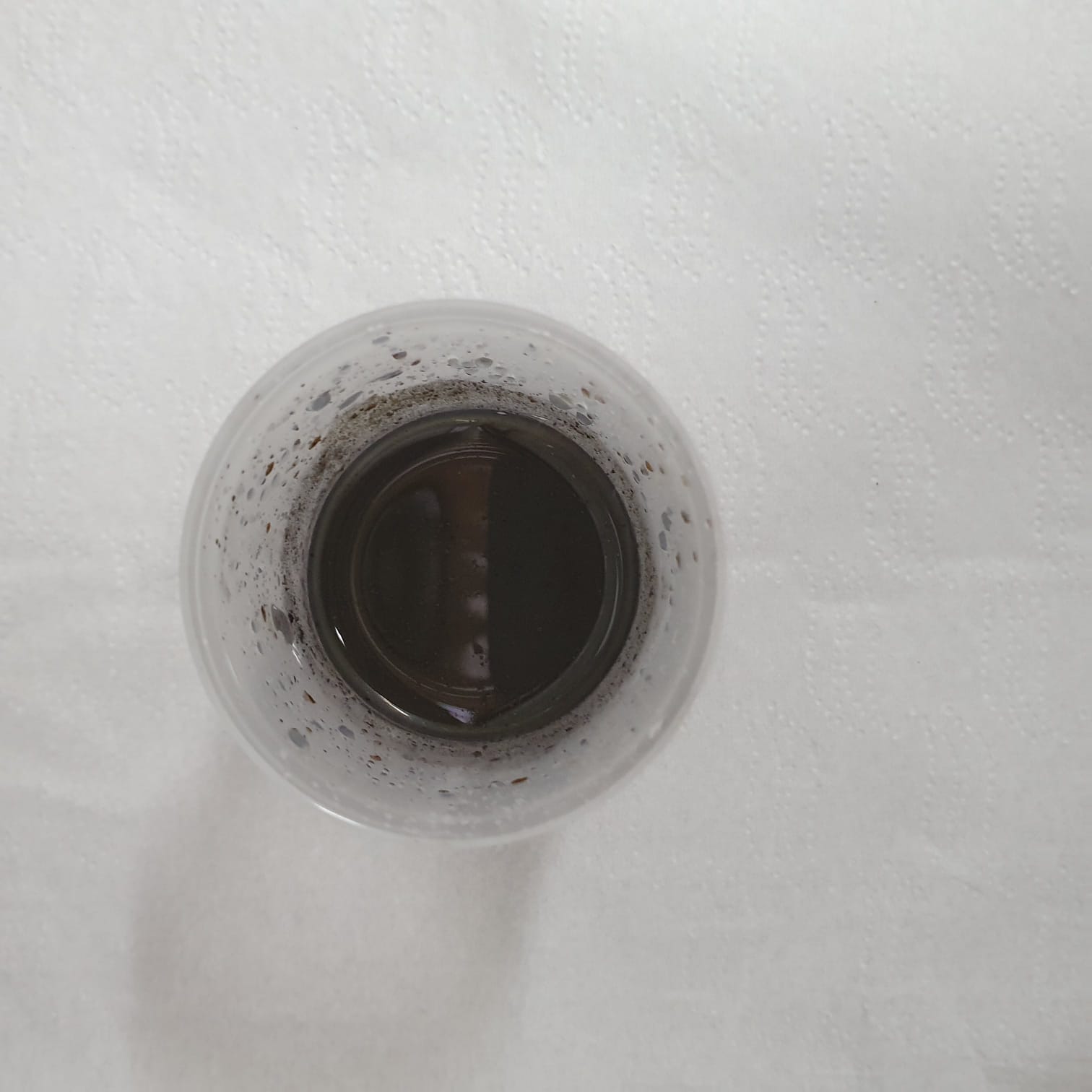 Extrato + prata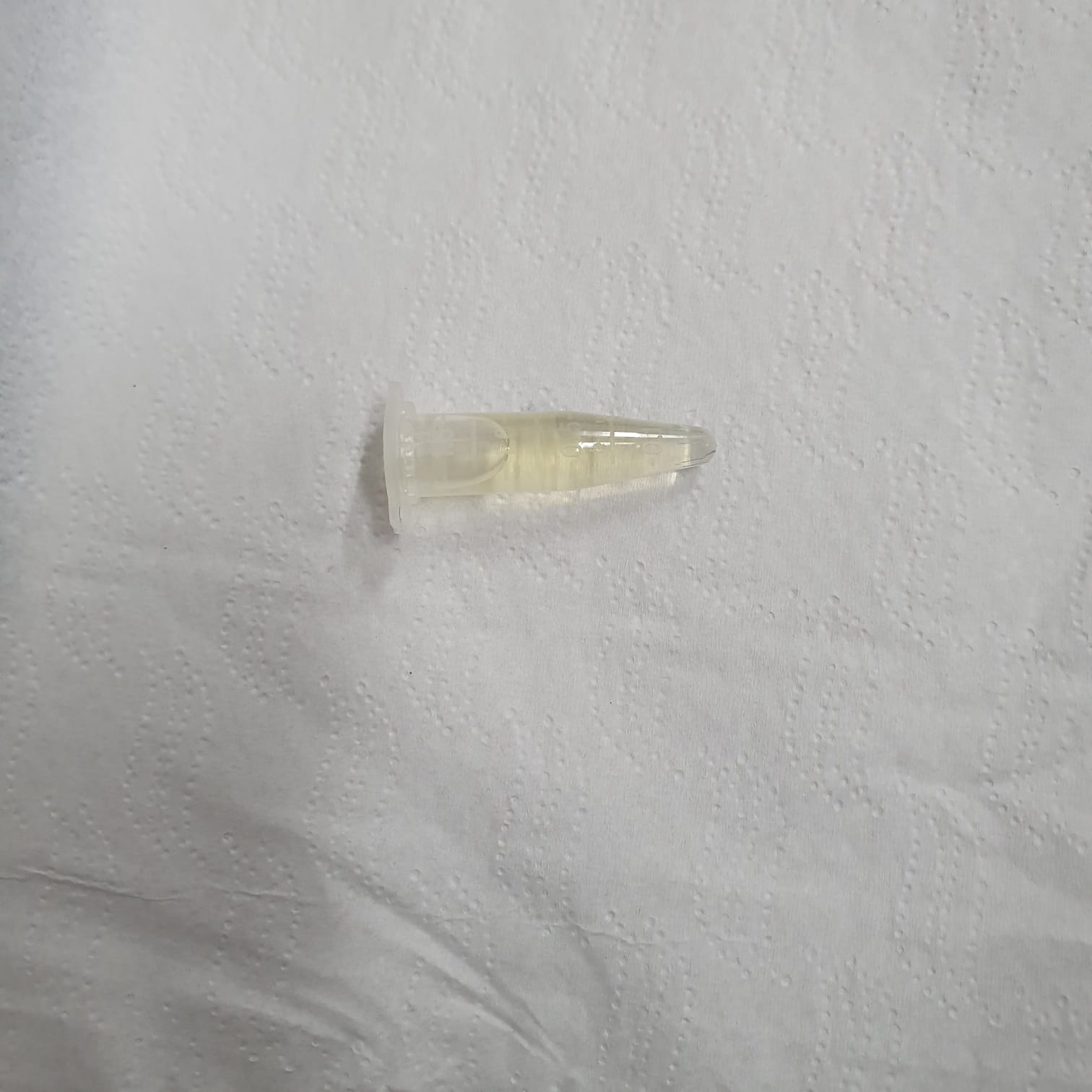 Extrato + prata após centrifugaçãoDia 10 (22/06/23)Materiais: 2 eppendorfs com extrato + prata, 1 pipeta de pasteurMesmo procedimento dos dias 8 e 9.Foi necessário trocar a cubeta e repetir a análise no espectrofotômetro pois aquela não era a normalmente usada. A segunda análise trouxe resultados satisfatórios, enquanto a primeira foi inconclusiva para o estudoDia 11 (26/06/23)Materiais: 2 eppendorfs com extrato + prata, 1 pipeta de pasteurRepetindo novamente o procedimento dos dias 8,9 e 10.A cubeta usada foi a de sempre. Entretanto, os resultados foram inconclusivosDia 12 (29/06/23)Materiais: 2 eppendorfs com extrato + prata, 1 pipeta de pasteurRepetindo o procedimento anterior.Mais uma vez, os resultados foram inconclusivos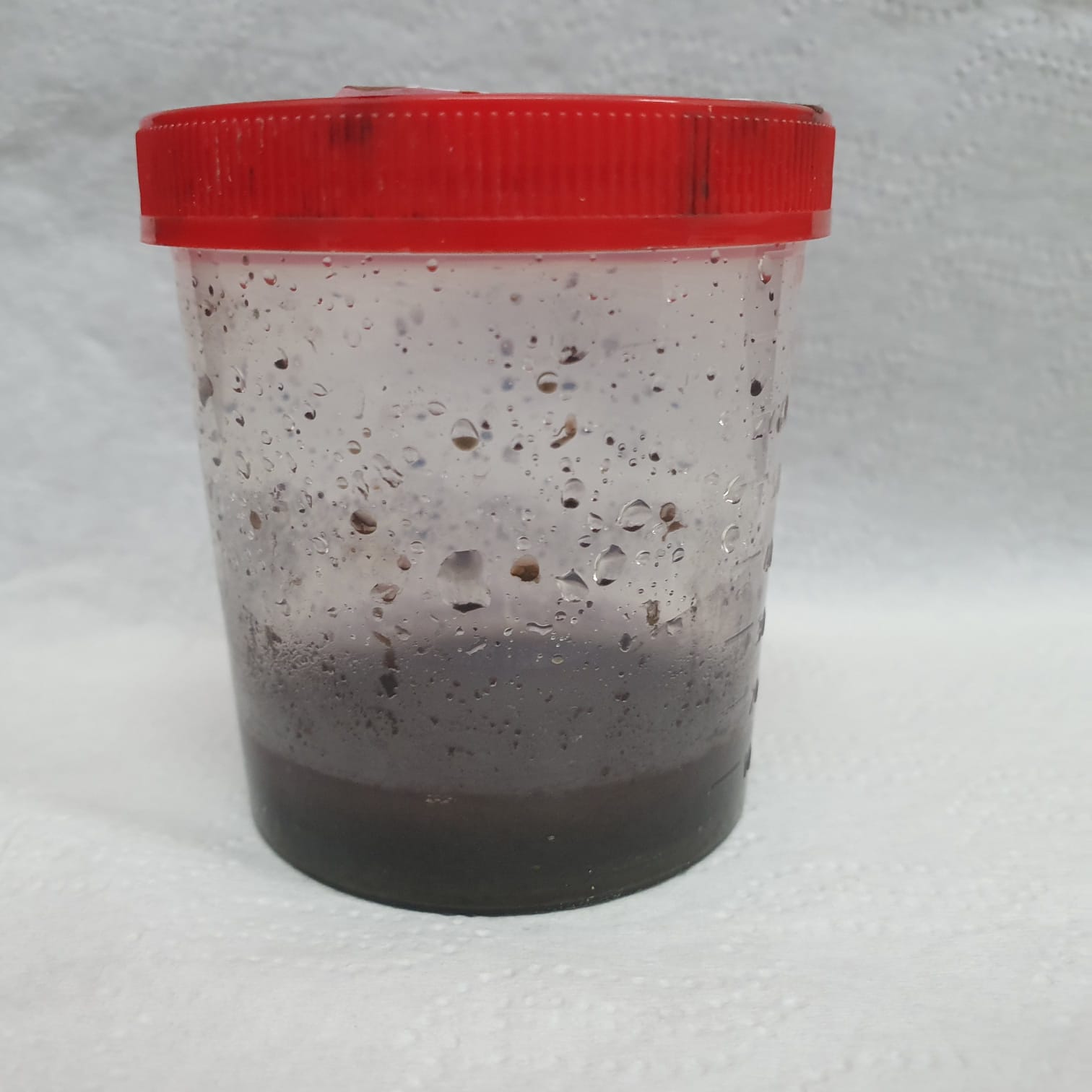  Extrato + prata 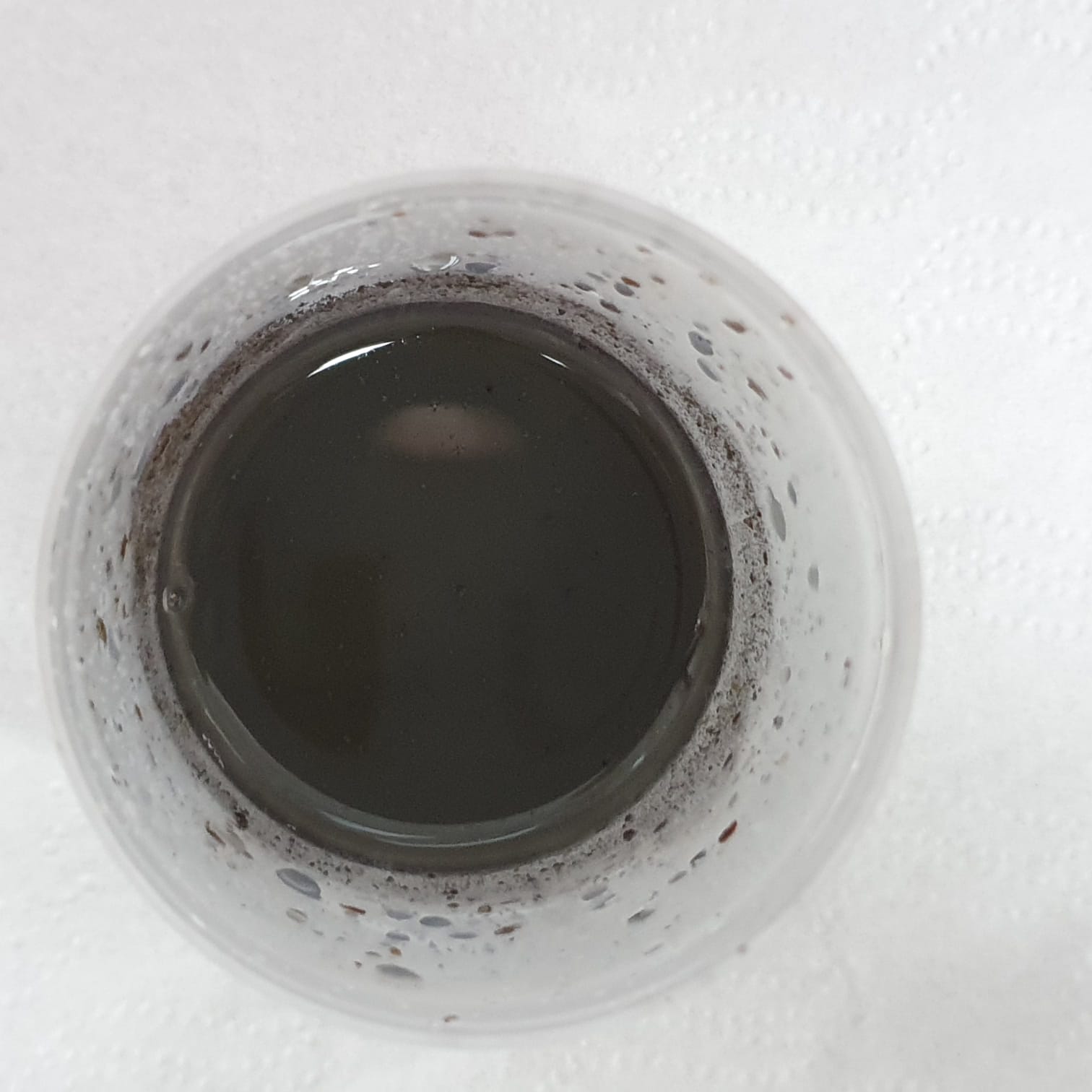  Extrato + prata Análise e discussão dos dados obtidos até o momento (No máximo 01 página): Gráfico1: Extrato puro do dia 15/05/23 ao dia 29/05/23Gráfico2: Extrato + Prata do dia 15/05/23 ao dia 29/06/23   Recursos utilizados e origem dos mesmos (detalhamento de serviços de terceiros, material permanente e material de consumo):4. Dificuldades encontradas:Até o momento, nenhuma dificuldade encontrada, conteúdo muito bem explicado, dúvidas sanadas com precisão e orientação sempre a disposição.Críticas e sugestões à Pró-Reitoria de Ensino, de Pesquisa e de Extensão:Sem críticas ou sugestões.MATERIAL PERMANENTEMATERIAL DE CONSUMOAlmofariz de porcelana Água destiladaPipetasLuvasCubetasCapim cidreiraEspátulasNitrato de prataEmpendorfs